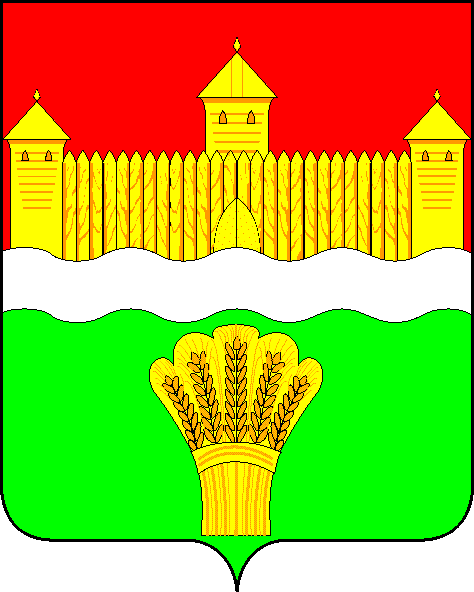 КЕМЕРОВСКАЯ ОБЛАСТЬ-КУЗБАСССОВЕТ НАРОДНЫХ ДЕПУТАТОВКЕМЕРОВСКого муниципального ОКРУГАПЕРВОГО СОЗЫВАСЕССИЯ № 9РЕШЕНИЕот «21» мая 2020 г. № 173г. КемеровоО назначении публичных слушаний по проекту решенияСовета народных депутатов Кемеровского муниципального округа«Об исполнении бюджета Ясногорского сельского поселенияза 2019 год»Руководствуясь п.2 ч.3 ст.28 Федерального закона от 06.10.2003 № 131-ФЗ «Об общих принципах организации местного самоуправления в Российской Федерации», Уставом муниципального образования Кемеровский муниципальный округ Кемеровской области-Кузбасса, решением Совета народных депутатов Кемеровского муниципального округа от 27.02.2020 № 64 «Об утверждении Положения о бюджетном процессе в Кемеровском муниципальном округе», решением Совета народных депутатов Кемеровского муниципального округа от 24.12.2019 № 19 «Об утверждении Положения о порядке организации и проведения публичных слушаний на территории Кемеровского муниципального округа», Совет народных депутатов Кемеровского муниципального округа:РЕШИЛ:1. Принять проект решения «Об исполнении бюджета Ясногорского сельского поселения за 2019 год» согласно приложению 1 к настоящему решению.1. Назначить публичные слушания по проекту решения Совета народных депутатов Кемеровского муниципального округа «Об исполнении бюджета Ясногорского сельского поселения за 2019 год».2. Определить дату проведения публичных слушаний 23.06.2020, время проведения с 18 ч. 30 м.3. Определить место проведения публичных слушаний: г. Кемерово, ул. Совхозная, 1-А, Совет народных депутатов Кемеровского муниципального округа, кабинет 36.4. Создать комиссию по проекту решения Совета народных депутатов Кемеровского муниципального округа «Об исполнении бюджета Ясногорского сельского поселения за 2019 год» согласно приложению 2 к настоящему решению.	5. Замечания и предложения по вопросам, обсуждаемым на Слушаниях, могут быть представлены в срок до 21.06.2020:- по адресу: г. Кемерово, ул. Совхозная, 1-А, Совет народных депутатов Кемеровского муниципального округа, кабинет 36, телефон для консультаций 75-29-05.	Замечания и предложения по вопросам, обсуждаемым на Слушаниях, представляются письменно по форме согласно приложению 3 к настоящему решению.	6. Опубликовать решение в газете «Заря» и на официальном сайте Совета народных депутатов Кемеровского муниципального округа в информационно-телекоммуникационной сети «Интернет» (snd-kmr.ru) и обнародовать в местах, предназначенных для официального опубликования информации и указанных в Уставе Кемеровского муниципального округа, совместно с проектом муниципального правового акта, выносимого на слушания и информацией о месте и времени проведения публичных слушаний не позднее, чем через 3 дня после принятия такого решения и не позднее, чем за 7 дней до проведения слушаний.	7. Контроль за исполнением настоящего решения возложить на Евдокимова Н.Я. – председателя комитета по бюджету, налогам и предпринимательству.	8. Решение вступает в силу с момента подписания.Председатель Совета народных депутатов Кемеровского муниципального округа                                      В.В. Харланович Глава округа                                                                                 М.В. КоляденкоПриложение 1к решению Совета народных депутатовКемеровского муниципального округаот «21» мая 2020 г. № 173КЕМЕРОВСКАЯ ОБЛАСТЬ - КУЗБАСССОВЕТ НАРОДНЫХ ДЕПУТАТОВКЕМЕРОВСКОГО МУНИЦИПАЛЬНОГО ОКРУГАПЕРВОГО СОЗЫВАСЕССИЯ №___РЕШЕНИЕот «___»__________№ _______г. КемеровоОб исполнении бюджета Ясногорского сельского поселения за 2019 годРассмотрев материалы, представленные – главой Кемеровского муниципального округа Коляденко М.В. в соответствии с Уставом Кемеровского муниципального округа и с Бюджетным кодексом Российской Федерации, Совет народных депутатов Кемеровского муниципального округа РЕШИЛ:          1. Утвердить годовой отчёт об исполнении бюджета Ясногорского сельского поселения (далее - бюджет поселения) за 2019 год с общим объемом доходов бюджета поселения  в сумме  40 250,8  тыс. рублей, с общим объемом расходов бюджета поселения  в сумме 40 328,6  тыс. рублей, дефицитом бюджета поселения в сумме  77,8 тыс. рублей.2.  Утвердить показатели доходов бюджета поселения за 2019 год по кодам классификации доходов бюджетов согласно приложению 1 к настоящему решению.        	3. Утвердить показатели расходов бюджета поселения за 2019 год по целевым статьям (муниципальным программам и непрограммным направлениям деятельности), группам и подгруппам видов классификации расходов бюджетов согласно приложению 2 к настоящему решению.         4. Утвердить показатели расходов бюджета поселения за 2019 год по ведомственной структуре расходов бюджетов согласно приложению 3 к настоящему решению.         5.  Утвердить показатели расходов бюджета поселения за 2019 год по разделам, подразделам классификации расходов бюджетов согласно приложению 4 к настоящему решению.  6. Утвердить показатели источников финансирования дефицита бюджета за 2019 год по кодам классификации источников финансирования дефицитов бюджетов согласно приложению 5 к настоящему решению.         7. Настоящее решение опубликовать в газете «Заря» и на официальном сайте администрации Кемеровского муниципального округа в информационно-телекоммуникационной сети «Интернет».         8. Контроль за исполнением настоящего решения   возложить на             Н.Я. Евдокимова -председателя комитета по бюджету, налогам и предпринимательству.9. Настоящее решение вступает в силу после его официального опубликования.Председатель Совета народных депутатовКемеровского муниципального округа                                      В.В. ХарлановичГлава округа                                                                                   М.В. КоляденкоПриложение 2к решению Совета народных депутатовКемеровского муниципального округа"Об исполнении бюджета Ясногорского сельского поселения за 2019 год                                                                                                                  от                         №Показатели расходов бюджета поселения за 2019 год по целевым статьям, группам и подгруппам видов классификации расходов бюджета(тыс.рублей)                                                                                                                                                                  (тыс. рублей)                                                                                                                                 (тыс. рублей)Показатели источников финансирования дефицита бюджета сельского поселения за 2019 год по кодам классификации источников финансирования дефицита бюджетов                                                                                                                                (тыс.рублей)Приложение 2 к решению Совета народных депутатовКемеровского муниципального округаот «21» мая 2020 г. № 173Состав комиссии по проведению публичных слушанийпо проекту  решения «Об исполнении бюджетаЯсногорского сельского поселения за 2019 год»	Председатель комиссии:	Евдокимов Николай Яковлевич – председатель комитета по бюджету, налогам и предпринимательству.	Заместитель председателя комиссии:	Поликов Сергей Николаевич – депутат Совета народных депутатов Кемеровского муниципального округа.	Секретарь комиссии:	Поликов Антон Андреевич – советник председателя Совета народных депутатов Кемеровского муниципального округа.	Члены комиссии:	Федотова Ольга Владимировна – депутат Совета народных депутатов Кемеровского муниципального округа;	Бурковская Людмила Викторовна – начальник финансового управления Кемеровского района;	Крашенинина Валентина Михайловна – председатель Контрольно-счетной палаты Кемеровского муниципального округа;Приложение 3к решению Совета народных депутатовКемеровского муниципального округаот «21» мая 2020 г. № 173ЗАМЕЧАНИЯ И ПРЕДЛОЖЕНИЯ
на публичные слушания по проекту решения Совета народных депутатов Кемеровского муниципального округа «Об исполнении бюджета Ясногорского сельского поселения за 2019 год»назначенные на 23.06.2020
1. Заполняется физическим лицом:
Фамилия, имя, отчество (последнее - при наличии)  ______________________________________________________________
Адрес регистрации по месту жительства, контактный телефон ______________________________________________________________2. Заполняется представителем юридического лица, общественного объединения без прав юридического лица:Фамилия, имя, отчество (последнее - при наличии) представителя ______________________________________________________________
Адрес регистрации юридического лица (адрес регистрации по месту жительства представителя), контактный телефон ______________________________________________________________3. Заполняется представившим замечания и предложения лицом:Личная подпись и дата представления замечаний и предложений ______________________________________________________________   Приложение 1к решению Совета народных депутатовКемеровского муниципального округа"Об исполнении бюджета Ясногорского сельского поселения за 2019 год"	                                    от 	№   Приложение 1к решению Совета народных депутатовКемеровского муниципального округа"Об исполнении бюджета Ясногорского сельского поселения за 2019 год"	                                    от 	№   Приложение 1к решению Совета народных депутатовКемеровского муниципального округа"Об исполнении бюджета Ясногорского сельского поселения за 2019 год"	                                    от 	№   Приложение 1к решению Совета народных депутатовКемеровского муниципального округа"Об исполнении бюджета Ясногорского сельского поселения за 2019 год"	                                    от 	№Показатели доходов бюджета поселения за 2019 год по кодам классификации доходов бюджетаПоказатели доходов бюджета поселения за 2019 год по кодам классификации доходов бюджетаПоказатели доходов бюджета поселения за 2019 год по кодам классификации доходов бюджетаПоказатели доходов бюджета поселения за 2019 год по кодам классификации доходов бюджетаПоказатели доходов бюджета поселения за 2019 год по кодам классификации доходов бюджетаПоказатели доходов бюджета поселения за 2019 год по кодам классификации доходов бюджетаПоказатели доходов бюджета поселения за 2019 год по кодам классификации доходов бюджета(тыс.рублей)(тыс.рублей)(тыс.рублей)(тыс.рублей)(тыс.рублей)(тыс.рублей)(тыс.рублей)(тыс.рублей)код администраторакод администратораКод дохода  Код дохода  Наименования групп, подгрупп, статей, подстатей, элементов, программ (подпрограмм), кодов экономической классификацииНаименования групп, подгрупп, статей, подстатей, элементов, программ (подпрограмм), кодов экономической классификацииИсполненоИсполнено1821828206,48206,41821821 01 00000 00 0000 0001 01 00000 00 0000 000НАЛОГИ НА ПРИБЫЛЬ, ДОХОДЫНАЛОГИ НА ПРИБЫЛЬ, ДОХОДЫ788,3788,31821821 01 02000 01 0000 1101 01 02000 01 0000 110Налог на доходы физических лицНалог на доходы физических лиц788,3788,31821821 01 02010  01 1000 1101 01 02010  01 1000 110Налог на доходы физических лиц с доходов, облагаемых по налоговой ставке, установленной пунктом 1 статьи 224 Налогового кодекса Российской Федерации, за исключением доходов, полученных физическими лицами , зарегистрированными в качестве индивидуальных предпринимателе, частных нотариусов и других лиц, занимающихся частной практикой Налог на доходы физических лиц с доходов, облагаемых по налоговой ставке, установленной пунктом 1 статьи 224 Налогового кодекса Российской Федерации, за исключением доходов, полученных физическими лицами , зарегистрированными в качестве индивидуальных предпринимателе, частных нотариусов и других лиц, занимающихся частной практикой 783,7783,71821821 01 02020  01 2100 1101 01 02020  01 2100 110Налог на доходы физических лиц с доходов, облагаемых по налоговой ставке, установленной пунктом 1 статьи 224 Налогового кодекса Российской Федерации, и полученных физическими лицами, зарегистрированными в качестве индивидуальных предпринимателей, частных нотариусов и других лиц, занимающихся частной практикой Налог на доходы физических лиц с доходов, облагаемых по налоговой ставке, установленной пунктом 1 статьи 224 Налогового кодекса Российской Федерации, и полученных физическими лицами, зарегистрированными в качестве индивидуальных предпринимателей, частных нотариусов и других лиц, занимающихся частной практикой 0,50,51821821 0102010 01 3000 1101 0102010 01 3000 110Налог на доходы физических лиц с доходов, полученных в виде дивидендов от долевого участия в деятельности организаций. Суммы денежных взысканий (штрафов по соответствующему налогу (сбору) согласно законодательству Российской Федерации.Налог на доходы физических лиц с доходов, полученных в виде дивидендов от долевого участия в деятельности организаций. Суммы денежных взысканий (штрафов по соответствующему налогу (сбору) согласно законодательству Российской Федерации.0,60,61821821 01 02020 01 1000 1101 01 02020 01 1000 110Налог на доходы физических лиц с доходов, облагаемых по налоговой ставке, установленной пунктом 1 статьи 224 Налогового кодекса Российской федерации. Сумма налога (сбора) (недоимка по соответствующему налогу (сбору), в том числе отмененному)Налог на доходы физических лиц с доходов, облагаемых по налоговой ставке, установленной пунктом 1 статьи 224 Налогового кодекса Российской федерации. Сумма налога (сбора) (недоимка по соответствующему налогу (сбору), в том числе отмененному)0,30,31821821 0102020 01 2100 1101 0102020 01 2100 110Налог на доходы физических лиц с доходов, облагаемых по налоговой ставке, установленной пунктом 1 статьи 224 Налогового кодекса Российской федерации. ПениНалог на доходы физических лиц с доходов, облагаемых по налоговой ставке, установленной пунктом 1 статьи 224 Налогового кодекса Российской федерации. Пени0,0030,0031821821 0102020 01 3000 1101 0102020 01 3000 110Налог на доходы физических лиц с доходов, облагаемых по налоговой ставке, установленной пунктом 1 статьи 224 Налогового кодекса Российской федерации. Суммы денежных взысканий (штрафов) по соответствующему законодательству Российской Федерации.Налог на доходы физических лиц с доходов, облагаемых по налоговой ставке, установленной пунктом 1 статьи 224 Налогового кодекса Российской федерации. Суммы денежных взысканий (штрафов) по соответствующему законодательству Российской Федерации.0,0110,0111821821 01 02030 01 0000 1101 01 02030 01 0000 110Налог на доходы физических лиц с доходов,  полученных физическими лицами, не являющимися налоговыми резидентами Российской ФедерацииНалог на доходы физических лиц с доходов,  полученных физическими лицами, не являющимися налоговыми резидентами Российской Федерации2,92,91821821 01 02030 01 2100 1101 01 02030 01 2100 110Налог на доходы физических лиц с доходов,  полученных физическими лицами, не являющимися налоговыми резидентами Российской Федерации. ПениНалог на доходы физических лиц с доходов,  полученных физическими лицами, не являющимися налоговыми резидентами Российской Федерации. Пени0,0350,0351821821 01 02030 01 3000 1101 01 02030 01 3000 110Налог на доходы физических лиц с доходов,  полученных физическими лицами, не являющимися налоговыми резидентами Российской Федерации. Суммы денежных взысканий (штрафов) по соответствующему законодательству Российской Федерации.Налог на доходы физических лиц с доходов,  полученных физическими лицами, не являющимися налоговыми резидентами Российской Федерации. Суммы денежных взысканий (штрафов) по соответствующему законодательству Российской Федерации.0,30,31821821 01 02030 01 4000 1101 01 02030 01 4000 110Налог на доходы физических лиц с доходов,  полученных физическими лицами, не являющимися налоговыми резидентами Российской Федерации. Налог на доходы физических лиц с доходов, источником которых является налоговый агент, за исключение доходов в отношении которых исчисление и уплата налога осуществляются в соответствии со статьями 227 и 228 Налогового кодекса Российской Федерации (прочие поступления)Налог на доходы физических лиц с доходов,  полученных физическими лицами, не являющимися налоговыми резидентами Российской Федерации. Налог на доходы физических лиц с доходов, источником которых является налоговый агент, за исключение доходов в отношении которых исчисление и уплата налога осуществляются в соответствии со статьями 227 и 228 Налогового кодекса Российской Федерации (прочие поступления)0,0010,0011821821 03 00000 00 0000 0001 03 00000 00 0000 000НАЛОГИ НА ТОВАРЫ,(РАБОТЫ,УСЛУГИ),РЕАЛИЗУЕМЫЕ НА ТЕРРИТОРИИ РОССИЙСКОЙ ФЕДЕРАЦИИ)НАЛОГИ НА ТОВАРЫ,(РАБОТЫ,УСЛУГИ),РЕАЛИЗУЕМЫЕ НА ТЕРРИТОРИИ РОССИЙСКОЙ ФЕДЕРАЦИИ)2790,02790,01821821 03 02000 01 0000 1101 03 02000 01 0000 110Акцизы по подакцизным товарам(продукции),производимым на территории Российской ФедерацииАкцизы по подакцизным товарам(продукции),производимым на территории Российской Федерации2790,02790,01821821 05 00000 00 0000 0001 05 00000 00 0000 000НАЛОГИ НА СОВОКУПНЫЙ ДОХОДНАЛОГИ НА СОВОКУПНЫЙ ДОХОД366,5366,51821821 05 03010 01 0000 1101 05 03010 01 0000 110Единый сельскохозяйственный налогЕдиный сельскохозяйственный налог366,5366,51821821 06 00000 00 0000 0001 06 00000 00 0000 000НАЛОГИ НА ИМУЩЕСТВОНАЛОГИ НА ИМУЩЕСТВО1179,81179,81821821 06 01030 10 0000 1101 06 01030 10 0000 110Налог на имущество физических лиц, взимаемый по ставкам, применяемым к объектам налогообложения, расположенным в границах поселенийНалог на имущество физических лиц, взимаемый по ставкам, применяемым к объектам налогообложения, расположенным в границах поселений1179,81179,81821821 06 00000 00 0000 0001 06 00000 00 0000 000ЗЕМЕЛЬНЫЙ НАЛОГЗЕМЕЛЬНЫЙ НАЛОГ3081,83081,81821821 06 06033 10 0000 1101 06 06033 10 0000 110Земельный налог, взимаемый по ставкам, установленным в соответствии с подпунктом 1 пункта 1 статьи 394 Налогового Кодекса Российской Федерации и применяемым к объектам налогообложения, расположенных в границах поселенийЗемельный налог, взимаемый по ставкам, установленным в соответствии с подпунктом 1 пункта 1 статьи 394 Налогового Кодекса Российской Федерации и применяемым к объектам налогообложения, расположенных в границах поселений1348,41348,41821821 06 06043 10 0000 1101 06 06043 10 0000 110Земельный налог, взимаемый по ставкам, установленным в соответствии с подпунктом 2 пункта 1 статьи 394 Налогового Кодекса Российской Федерации и применяемым к объектам налогообложения, расположенных в границах поселенийЗемельный налог, взимаемый по ставкам, установленным в соответствии с подпунктом 2 пункта 1 статьи 394 Налогового Кодекса Российской Федерации и применяемым к объектам налогообложения, расположенных в границах поселений1733,41733,49719711 08 00000 00 0000 0001 08 00000 00 0000 000ГОСУДАРСТВЕННАЯ ПОШЛИНАГОСУДАРСТВЕННАЯ ПОШЛИНА7,77,79719711 08 04020 01 1000 1101 08 04020 01 1000 110Государственная пошлина за совершение нотариальных действий должностными лицами органов местного самоуправленияГосударственная пошлина за совершение нотариальных действий должностными лицами органов местного самоуправления7,77,79719712 00 00000 00 0000 0002 00 00000 00 0000 000БЕЗВОЗМЕЗДНЫЕ ПОСТУПЛЕНИЯБЕЗВОЗМЕЗДНЫЕ ПОСТУПЛЕНИЯ32036,732036,79719712 02 00000 00 0000 0002 02 00000 00 0000 000Безвозмездные поступления от других бюджетов бюджетной системы Российской ФедерацииБезвозмездные поступления от других бюджетов бюджетной системы Российской Федерации32036,732036,79719712 02 15000 00 0000 0002 02 15000 00 0000 000Дотации бюджетам субъектов Российской Федерации и муниципальных образованийДотации бюджетам субъектов Российской Федерации и муниципальных образований31550,431550,49719712 02 15001 10 0000 1502 02 15001 10 0000 150Дотации бюджетам поселений на выравнивание бюджетной обеспеченностиДотации бюджетам поселений на выравнивание бюджетной обеспеченности31550,431550,49719712 02 35000 00 0000 0002 02 35000 00 0000 000Субвенции бюджетам субъектов Российской Федерации и муниципальных образованийСубвенции бюджетам субъектов Российской Федерации и муниципальных образований371,3371,39719712 02 03015 10 0000 1502 02 03015 10 0000 150Субвенции бюджетам на осуществление первичного воинского учёта на территориях, где отсутствуют военные комиссариатыСубвенции бюджетам на осуществление первичного воинского учёта на территориях, где отсутствуют военные комиссариаты371,3371,39719712 02 40000 00 0000 0002 02 40000 00 0000 000Межбюджетные трансферты, передаваемые бюджетам муниципальных образований на осуществлений части полномочий по решению вопросов местного значения в соответствии с заключенными соглашениямиМежбюджетные трансферты, передаваемые бюджетам муниципальных образований на осуществлений части полномочий по решению вопросов местного значения в соответствии с заключенными соглашениями115,0115,0971 971 2 02 40014 10 0000 1502 02 40014 10 0000 150Межбюджетные трансферты, передаваемые бюджетам муниципальных образований на осуществлений части полномочий по решению вопросов местного значения в соответствии с заключенными соглашениямиМежбюджетные трансферты, передаваемые бюджетам муниципальных образований на осуществлений части полномочий по решению вопросов местного значения в соответствии с заключенными соглашениями115,0115,0ДОХОДЫ БЮДЖЕТА — ВСЕГОДОХОДЫ БЮДЖЕТА — ВСЕГО40250,840250,8НаименованиеМуниципальная программаПодпрограммаОсновное мероприятиеМероприятиеВид расходовИсполненоМуниципальная программа Ясногорского сельского поселения  «Ремонт и содержание дорог общего пользования Ясногорского сельского поселения»0210623,4Подпрограмма «Содействие развитию автомобильных дорог местного значения» 021002779,6Межбюджетные трансферты в области дорожной деятельности в отношении ремонта автомобильных дорог местного значения в границах поселения02100100602779,6Иные межбюджетные трансферты02100100605402779,6Подпрограмма «Обеспечение содержания, ремонта дорог общего пользования Ясногорского сельского поселения» 022007843,8Очистка проезжей части дорог, обочин от снега, скашивание травы на обочинах, отсыпка дорог, вывоз щебня 02200100707843,8Иные закупки товаров, работ и услуг для обеспечения государственных (муниципальных) нужд02200100702407843,8Муниципальная программа Ясногорского сельского поселения «Благоустройство территории Ясногорского сельского поселения»035685,2Подпрограмма «Энергоснабжение и повышение энергетической эффективности»0313490,4Оплата за электроэнергию уличного освещения 03100100801270,4Иные закупки товаров, работ и услуг для обеспечения государственных (муниципальных) нужд03100100802401270,4 Содержание, ремонт и обслуживание сетей уличного освещения 03100100902220,0Иные закупки товаров, работ и услуг для обеспечения государственных (муниципальных) нужд03100100902402220,0Подпрограмма «Озеленение территории Ясногорского сельского поселения» 03200124,3Содержание зеленых насаждений 032001010016Иные закупки товаров, работ и услуг для обеспечения государственных (муниципальных) нужд032001010024016Скос травы на территории поселения 0320010120108,3Иные закупки товаров, работ и услуг для обеспечения государственных (муниципальных) нужд0320010120240108,3Подпрограмма «Повышение уровня комфортности и чистоты  территории Ясногорского сельского поселения» 033001889,7Содержание детских игровых и спортивных площадок 0330010140101,4Иные закупки товаров, работ и услуг для обеспечения государственных (муниципальных) нужд0330010140240101,4Содержание территории поселения в соответствии с санитарными, техническими нормами и правилами 03300101501788,3Иные закупки товаров, работ и услуг для обеспечения государственных (муниципальных) нужд03300101502401788,3Подпрограмма «Содержание мест захоронения на территории Ясногорского сельского поселения» 0340080,4Содержание мест захоронения и проведение паспортизации кладбищ 034001016080,4Иные закупки товаров, работ и услуг для обеспечения государственных (муниципальных) нужд034001016024080,4Подпрограмма «Содержание мест массового отдыха населения»03500100,4Содержание мест массового отдыха населения(парки)0350010170100,4Иные закупки товаров, работ и услуг для обеспечения государственных (муниципальных) нужд0350010170240100,4Муниципальная программа Ясногорского сельского поселения «Социальная поддержка и социальное обслуживание граждан»  0491,3Ежемесячная доплата к пенсии за выслугу лет служащим, замещавшим муниципальные должности муниципальной службы 040008501091,3Иные пенсии, социальные доплаты к пенсии для обеспечения государственных (муниципальных) нужд040008501031091,3Муниципальная программа «Организация деятельности администрации Ясногорского сельского поселения Кемеровского муниципального района по решению вопросов местного значения»0523928,7Подпрограмма «Обеспечение деятельности администрации Ясногорского сельского поселения»051007689.0Глава муниципального образования в рамках программного направления деятельности0510019020637,7Расходы на выплаты персоналу государственных (муниципальных) органов0510019020120637,7Центральный аппарат в рамках программного направления деятельности05100190307051,3Расходы на выплаты персоналу государственных (муниципальных) органов05100190301205285,7Иные закупки товаров, работ и услуг для обеспечения государственных (муниципальных) нужд05100190302401727,7Уплата налогов, сборов и иных платежей05100190308509,6Иные межбюджетные трансферты051001903054028,3Подпрограмма «Осуществление первичного воинского учета на территориях, где отсутствуют военные комиссариаты»05300371,3Осуществление первичного воинского учета на территориях, где отсутствуют военные комиссариаты0530051180371,3Расходы на выплаты персоналу государственных (муниципальных) органов0530051180120365,1Иные закупки товаров, работ и услуг для обеспечения государственных (муниципальных) нужд05300511802406,2Подпрограмма «Обеспечение деятельности учреждений домов культуры и кинематографии»0540015868,4Обеспечение деятельности учреждений домов культуры и кинематографии054001916015868,4Иные межбюджетные трансферты054001916054015868,4Условно утвержденные расходыИТОГО40328,6Приложение 3к решению Совета народных депутатовКемеровского муниципального округа"Об исполнении бюджета Ясногорскогосельского поселения за 2019 год"	от                        №Приложение 3к решению Совета народных депутатовКемеровского муниципального округа"Об исполнении бюджета Ясногорскогосельского поселения за 2019 год"	от                        №Показатели расходов бюджета поселения за 2019 годпо ведомственной структуре расходов бюджета поселенияНаименованиеВедомствоРазделПодразделЦелевая статьяВид расходовИсполненоадминистрация Ясногорского сельского поселения971Глава муниципального образования (расходы на выплаты персоналу государственных (муниципальных) органов)971010205100 19020120637,7Центральный аппарат (расходы на выплаты персоналу государственных (муниципальных) органов)971010405100 190301205285,7Центральный (иные закупки товаров, работ и услуг для обеспечения государственных (муниципальных) нужд)971010405100 190302401727,7Центральный аппарат (иные межбюджетные трансферты)971010405100 1903054028,3Центральный аппарат (уплата налогов, сборов и иных платежей)971010405100 190308509,6Осуществление первичного воинского учета на территориях, где отсутствуют военные комиссариаты (расходы на выплаты персоналу государственных (муниципальных) органов)971020305300 51180120365,1Осуществление первичного воинского учета на территориях, где отсутствуют военные комиссариаты (иные закупки товаров, работ и услуг для обеспечения государственных (муниципальных) нужд)971020305300 511802406,2Межбюджетные трансферты в области дорожной деятельности в отношении ремонта автомобильных дорог местного значения в границах поселения (иные межбюджетные трансферты)971040902100 100605402779,6Очистка проезжей части дорог, обочин от снега, скашивание травы на обочинах, отсыпка дорог,вывоз щебня(иные закупки товаров, работ и услуг для обеспечения государственных (муниципальных) нужд)971040902200 100702407843,8Оплата за электроэнергию уличного освещения (иные закупки товаров, работ и услуг для обеспечения государственных (муниципальных) нужд)971050303100 100802401270,4Содержание, ремонт и обслуживание сетей уличного освещения (иные закупки товаров, работ и услуг для обеспечения государственных (муниципальных) нужд)971050303100 100902402220,0Содержание зеленых насаждений (иные закупки товаров, работ и услуг для обеспечения государственных (муниципальных) нужд)971050303200 1010024016,0Скос травы на территории поселения (иные закупки товаров, работ и услуг для обеспечения государственных (муниципальных) нужд)971050303200 10120240108,3Содержание детских игровых и спортивных площадок (иные закупки товаров, работ и услуг для обеспечения государственных (муниципальных) нужд)971050303300 10140240101,4Содержание территории поселения в соответствии с санитарными, техническими нормами и правилами (иные закупки товаров, работ и услуг для обеспечения государственных (муниципальных) нужд)971050303300 101502401788,3Содержание мест захоронения и проведение паспортизации кладбищ (иные закупки товаров, работ и услуг для обеспечения государственных (муниципальных) нужд)971050303400 1016024080,4Содержание мест массового отдыха населения(парки) (иные закупки товаров, работ и услуг для обеспечения государственных (муниципальных) нужд)97105030350010170240100,4Обеспечение деятельности учреждений домов культуры и кинематографии (иные межбюджетные трансферты)971080105400 1916054015868,4Ежемесячная доплата к пенсии за выслугу лет служащим, замещавшим муниципальные должности муниципальной службы (публичные нормативные социальные выплаты гражданам)971100104000 8501031091,3ИТОГО40328,6Приложение 4к решению Совета народных депутатовКемеровского муниципального округа"Об исполнении бюджета Ясногорскогосельского поселения за 2019 год"	от                   №Приложение 4к решению Совета народных депутатовКемеровского муниципального округа"Об исполнении бюджета Ясногорскогосельского поселения за 2019 год"	от                   №Приложение 4к решению Совета народных депутатовКемеровского муниципального округа"Об исполнении бюджета Ясногорскогосельского поселения за 2019 год"	от                   №Показатели расходов бюджета поселения за 2019 годпо разделам и подразделам классификации расходов бюджетаПоказатели расходов бюджета поселения за 2019 годпо разделам и подразделам классификации расходов бюджетаПоказатели расходов бюджета поселения за 2019 годпо разделам и подразделам классификации расходов бюджета                         НаименованиеРазделПодразделИсполненоОбщегосударственные вопросы017689,0Функционирование высшего должностного лица субъекта Российской Федерации и муниципального образования0102637,7Функционирование Правительства Российской Федерации, высших исполнительных органов государственной власти субъектов Российской Федерации, местных администраций01047051,3Национальная оборона02371,3Мобилизационная и вневойсковая подготовка0203371,3Национальная безопасность и правоохранительная деятельность030,0Обеспечение пожарной безопасности03100,0Национальная экономика0410623,4Дорожное хозяйство (дорожные фонды)040910623,4Жилищно-коммунальное хозяйство055685,2Благоустройство05035685,2Культура, кинематография0815868,4Культура080115868,4Социальная политика1091,3Пенсионное обеспечение100191,3Итого:40328,6Приложение 5к решению Совета народных депутатовКемеровского муниципального округа"Об исполнении бюджета Ясногорскогосельского поселения за 2019 год"	от                          №КодНаименованиеИсполнено001 01 05 00 00 00 0000 000Изменение остатков средств на счетах по учету       ср  средств бюджета77,8001 01 05 00 00 00 0000 500Увеличение остатков средств бюджетов-40250,8001 01 05 02 00 00 0000 500Увеличение прочих остатков средств бюджетов-40250,8001 01 05 02 01 00 0000 510Увеличение прочих остатков денежных средств бюджетов-40250,8001 01 05 02 01 10 0000 510Увеличение прочих остатков денежных средств бюджетов сельского поселения-40250,8001 01 05 00 00 00 0000 600Уменьшение остатков средств бюджетов40328,6001 01 05 02 00 00 0000 600Уменьшение прочих остатков средств бюджетов40328,6001 01 05 02 01 00 0000 610Уменьшение прочих остатков денежных средств бюджетов40328,6001 01 05 02 01 10 0000 610Уменьшение прочих остатков денежных средств бюджетов сельского поселения40328,6Итого источников финансирования дефицита бюджетаИтого источников финансирования дефицита бюджета77,8№ п/пТекст структурной единицы
проекта решения «Об исполнении бюджета Ясногорского сельского поселения за 2019 год»Содержание
замечания /
предложенияОбоснование
необходимости учесть данное замечание /
предложение12341…